Pracovní list – MatematikaDoplň do číselné řady a můžeš si slepičky vybarvit: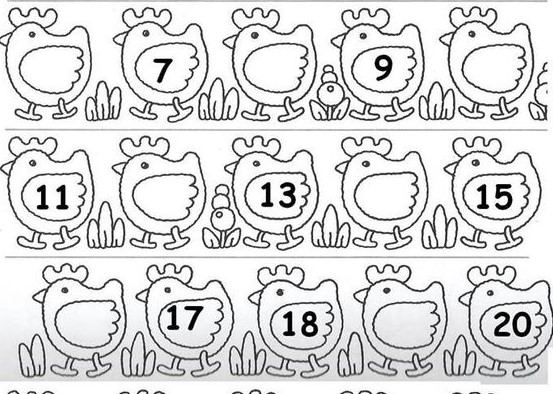 Doplň do tabulky čísla podle zadání, červená čísla jsou pro šikulky navíc.Vypočítej slovní úlohu od Fandy Maliny:Fanda s Beátkou pekli perníčky. Fanda snědl 5 perníků. Beátka snědla o 2 perníky méně než Fanda. Filip snědl o 1 perník méně než Beátka. Táta snědl o 3 perníky více než Fanda. Máma snědla o 6 perníků méně než táta. Žádný perník jim nezůstal. Kolik perníků každý snědl a kolik jich celkem upekli? Fanda ____________________________________________________________Beátka____________________________________________________________Filip______________________________________________________________Táta______________________________________________________________Máma_____________________________________________________________Celkem_______________________________________________________________Číslo13101614615111220o 3 menšío 4 větší